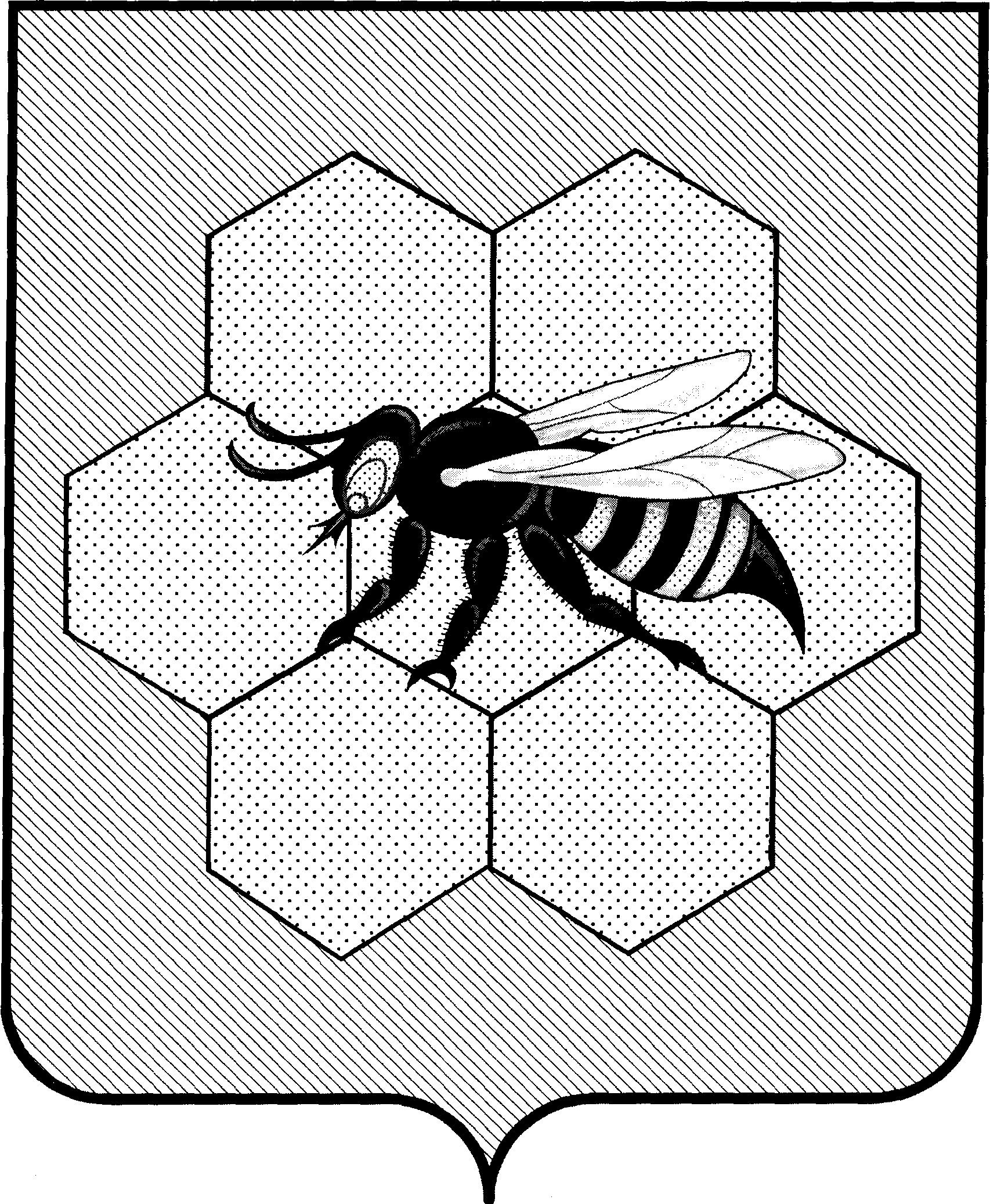 администрациясельского поселенияПестравкамуниципального районаПестравский           Самарской области,446160, с. Пестравка, ул.50 лет Октября, 40Телефон: 2-13-44, 2-19-44; Факс: 2-13-44sppestravka@yandex.ru     ПОстановление              от_14.11.2022г_ №_127_В соответствии с пунктом 3.2 статьи 160.1 и пунктом 4 статьи 160.2 Бюджетного кодекса Российской Федерации, постановлением Правительства Российской Федерации от 16.09.2021 N 1569 «Об утверждении общих требований к закреплению за органами государственной власти (государственными органами) субъекта Российской Федерации, органами управления территориальными фондами обязательного медицинского страхования, органами местного самоуправления, органами местной администрации полномочий главного администратора доходов бюджета и к утверждению перечня главных администраторов доходов бюджета субъекта Российской Федерации, бюджета территориального фонда обязательного медицинского страхования, местного бюджета», руководствуясь статьями 38, 44 Устава  сельского поселения  Пестравка  муниципального района Пестравский Самарской области, администрация сельского поселения Пестравка муниципального района Пестравский Самарской области ПОСТАНОВЛЯЕТ: 1. Утвердить Перечень главных администраторов доходов бюджета сельского поселения Пестравка муниципального района Пестравский Самарской области согласно Приложению № 1 к настоящему постановлению. 2. Утвердить Перечень главных администраторов источников финансирования дефицита бюджета сельского поселения Пестравка муниципального района Пестравский Самарской области согласно Приложению № 2 к настоящему постановлению.3. «Установить, что в случаях изменения состава и (или) функций главных администраторов доходов местного бюджета сельского поселения Пестравка муниципального района Пестравский Самарской области, а также внесения изменений в утвержденный Министерством финансов Российской Федерации перечень кодов бюджетной классификации доходов Российской Федерации, изменения в Перечень главных администраторов доходов бюджета сельского поселения Пестравка муниципального района Пестравский Самарской области, а также в состав закрепленных за главными администраторами доходов бюджета сельского поселения Пестравка муниципального района Пестравский Самарской области кодов классификации доходов бюджета вносятся на основании постановления Администрации сельского поселения Пестравка муниципального района Пестравский Самарской области 4. Изменения могут быть внесены в срок не позднее 30 декабря текущего года»;5. Настоящее постановление применяется к правоотношениям, возникающим при составлении и исполнении бюджета сельского поселения Пестравка муниципального района Пестравский Самарской области, начиная с бюджета 2023 года6. Опубликовать настоящее постановление в районной газете «Степь». 7. Контроль исполнения настоящего постановления оставляю за собой.Глава сельского поселения Пестравка                                                                                             С.С. Плеванюк.Об утверждении Перечня главных администраторов доходов бюджета сельского поселения Пестравка муниципального района Пестравский Самарской области, Перечня главных администраторов источников финансирования дефицита бюджета сельского поселения Пестравка муниципального района Пестравский Самарской области.